Delaware Association of Athletic Directors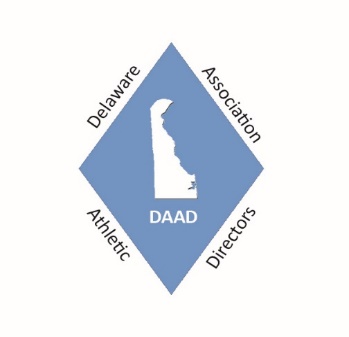 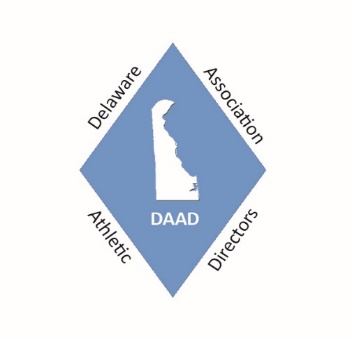 (DAAD)Send application to:Michael WagnerDAAD Executive Director80 Greenview DriveDover, DE 19901Membership Application / Renewal and Invitational Payment FormPlease print or type; make sure you include school address and your e-mail address.  Complete all information for each individual AD or School as well as the Invitational Events your School plans on attending and send in all completed forms attached to one check.Name: __________________________________________		School:  _________________________________________E-mail Address: ____________________________________	School Address: __________________________________             Cell Phone:  ________________________________	       Cont. School Address: __________________________________										City		State	Zip Code	_______   Number of Years as an AD: (Include 2017 – 2018)*************************************************************************************DAAD Dues and Professional Day Fee – Please Check all that apply	________$150.00	High School (If you are both the high school and middle school AD the fee is still $150.00)________ $50.00	Middle School AD only or Assistant AD (For all active athletic directors, assistant athletic directors, and other athletic administrators in public and private schools, and state agencies.)________$80.00 	NIAAA (National Interscholastic Athletic Administrators Association)________$45.00 	Registration for Field Maintenance Staff to attend the 12th Annual Sports Field Management Day October 3, 2018 – Name(s) of staff Attending- $45 per person ______________________________DAAD Invitational Events for 2018 – 2019 - Please check the ones that your school plans on attending._____ $ $250.00 Varsity and JV or $150.00 Varsity only – HS only event Upstate Downstate Boys Soccer Challenge (September 2018)			___ - Varsity and JV	 ($250.00) 	___ - Varsity only (150.00)_____ $ 150.00	DAAD Middle School XC Invitational (October 2018) 20 Middle Schools attended in 2017_____ $ 200.00	DAAD Middle School Volleyball Invitational (November 2018) 20 Middle Schools attended in 2017_____ $ 300.00 Varsity Bracket, 260.00 for the JV Bracket – HS DAAD Christmas Basketball Tournament (December 2018)	Teams being entered - ___ Boys Varsity ___ Boys JV ___ Girls JV	(2 Games over 2 days – 12/27 and 12/28)_____ $ $250.00 Varsity and JV or $150.00 Varsity only – HS only Upstate Downstate Girls Soccer Challenge (March 2019)********************************************************************************************************$ _______________ 	     Total Amount Enclosed for the 2018 -2019 School YearPlease send a copy of this form and your check to the address at the top of this page.Make checks payable to DAAD (Sorry – No Credit Cards)(DE Vendor ID # - 0000034342)